Ex. 4                         A2                                       My city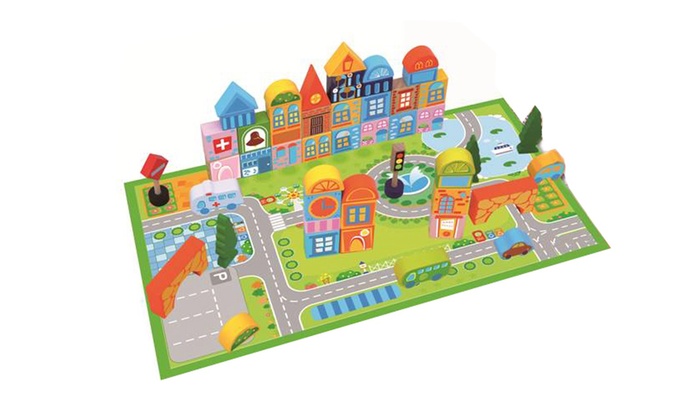 Match the places in a city with the following words.Park                                                       -----------------------------------Public Library                                      -----------------------------------Cinema                                                 -----------------------------------Parking                                                 -----------------------------------Square                                                  -----------------------------------Name: ____________________________    Surname: ____________________________    Nber: ____   Grade/Class: _____Name: ____________________________    Surname: ____________________________    Nber: ____   Grade/Class: _____Name: ____________________________    Surname: ____________________________    Nber: ____   Grade/Class: _____Assessment: _____________________________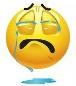 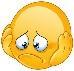 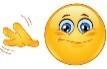 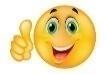 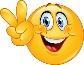 Date: ___________________________________________________    Date: ___________________________________________________    Assessment: _____________________________Teacher’s signature:___________________________Parent’s signature:___________________________Books/ films /playground/ cars/ café 